Ek.30.1: YTÜ Senatosunun 09.11.2017 tarih ve 2017/07 sayılı 30 uncu maddesinde kabul edilen “Ders Görevlendirme Yönergesi”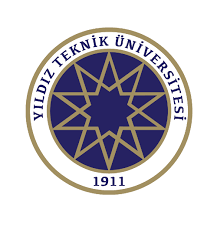 YILDIZ TEKNİK ÜNİVERSİTESİDERS GÖREVLENDİRME YÖNERGESİ(Dokuman No: YÖ-011; Revizyon Tarihi: 09.11.2017; Revizyon No: 03)İÇİNDEKİLERİÇİNDEKİLER	iBİRİNCİ BÖLÜM	1Amaç, Kapsam, Dayanak ve Tanımlar	1Amaç	1Kapsam	1Dayanak	1Tanımlar	2İKİNCİ BÖLÜM	3Görevlendirme ve Ek Ders Ücreti Ders Görevlendirmelerinde Genel Esaslar	3Genel Esaslar	3Üniversite dışından bir öğretim elemanının görevlendirme esasları	4Öğretim üyesi dışındaki öğretim elemanlarının görevlendirme esasları	4Öğretim elemanlarının diğer yükseköğretim kurumlarında görevlendirme esasları	5Ek ders ücreti ödeme	6ÜÇÜNCÜ BÖLÜM	9Üniversitemiz Programlarındaki Dersler İçin Görevlendirme	9Üniversitemizde kadrolu öğretim elemanlarının kadrosunun bulunduğu bölümde görevlendirilmesi	9Üniversitemizdeki bölümler/programlar arası öğretim elemanlarının görevlendirilmesi	9Öğretim üyesi dışındaki öğretim elemanlarının görevlendirilmeleri	102547 sayılı Kanun’un 31 inci maddesi ile 657 sayılı Kanunu’nun 89 uncu maddesine göre görevlendirmeler	10Diğer Yükseköğretim Kurumlarında görevli öğretim elemanlarının 2547 sayılı Kanun’un 40/a veya 40/d maddelerine göre YTÜ’de görevlendirilmesi	12DÖRDÜNCÜ BÖLÜM	13Öğretim Elemanlarının Diğer Yükseköğretim Kurumlarına Görevlendirmesi	13Üniversitemizde kadrolu olarak görev yapan öğretim elemanlarının 2547 sayılı Kanun’un 40 ıncı maddesinin (a) ve/veya (c) fıkrası hükmüne göre Devlet/Vakıf Üniversitelerinde veya 2547 sayılı Kanun kapsamına girmeyen Türk Silahlı Kuvvetleri ve Emniyet Teşkilatına bağlı Yükseköğretim Kurumlarında görevlendirilmesi	13Üniversitemizde kadrolu olarak görev yapan öğretim üyelerinin 2547 sayılı Kanun’un 40 ıncı maddesinin (b) fıkrası hükmüne göre Vakıf Üniversitelerinde ders vermek ve yöneticilik yapmak üzere görevlendirilmesi	13Üniversitemizde kadrolu olarak görev yapan öğretim üyelerinin 2547 sayılı Kanun’un 40 ıncı maddesinin (d) fıkrası hükmüne göre farklı şehirlerdeki Yükseköğretim Kurumlarında görevlendirilmesi	14Üniversitemizde kadrolu olarak görev yapan öğretim üyelerinin 2547 sayılı Kanunun 39 uncu maddesinin son fıkrası hükümlerine göre başka bir devlette bulunan Vakıf, Özel veya öğretimin ücretli olduğu Devlet Üniversitelerinde ders vermek ve/veya yöneticilik yapmak üzere görevlendirilmesi	15Üniversitemizde kadrolu olarak görev yapan öğretim üyelerinin 2547 sayılı Kanunun 39 uncu maddesinin son fıkrası hükümlerine göre başka bir devlette bulunan Üniversitelerde kısmi zama nlı ders vermek üzere görevlendirilmesi	16Yürürlük	16Yürütme	16KAYNAKLAR	17YILDIZ TEKNİK ÜNİVERSİTESİ DERS GÖREVLENDİRME YÖNERGESİBİRİNCİ BÖLÜMAmaç, Kapsam, Dayanak ve TanımlarAmaçMadde 1 – (1) Bu yönergenin amacı, Yıldız Teknik Üniversitesi’nin tüm birimlerinde dersleri yürütmek amacıyla yapılacak görevlendirme ve Yıldız Teknik Üniversitesi’nde görev yapan öğretim elemanlarının yurt içinde veya dışında yürüteceği eğitim ve öğretim faaliyetlerinde bulunabilmelerinin ve ek ders ücreti ödemelerinin usul ve esaslarını belirlemektir.KapsamMadde 2  -  (1) Bu yönergedeki esaslar, Yıldız Teknik Üniversitesi’nde görev yapan öğretim elemanlarının yurt içi ve yurt dışı eğitim ve öğretim görevlendirilmelerinde ve Üniversiteye dışarıdan yapılacak görevlendirmelerde uygulanacak ilke, ölçüt ve standartları ile ek ders ücreti ödeme esaslarını kapsamaktadır.DayanakMadde 3 - (1) Bu yönerge; 2547 Sayılı Yükseköğretim Kanunu’nun 31 inci, 33 üncü, 39 uncu, 40 ıncı maddeleri ile 657 sayılı Devlet Memurları Kanunu’nun 89 uncu maddesi ve Yükseköğretim Kurulunun Yürütme Kurulu kararları, Lisansüstü Eğitim-Öğretim Enstitülerinin Teşkilat ve İşleyiş Yönetmeliği hükümleri ile Türkiye Sağlık Enstitüleri Başkanlığı Kurulması İle Bazı Kanun ve Kanun Hükmünde Kararnamelerde Değişiklik Yapılmasına Dair Kanun’un 27.maddesi esas alınarak hazırlanmıştır.TanımlarMadde 4 – (1) Bu Yönergede geçen;Bölüm Kurulu: Bölüm Başkanının başkanlığında bölüm başkan yardımcıları ile anabilim veya anasanat dalı başkanlarından oluşan kurulu,Dekan: İlgili Fakültenin Dekanını,Müdür: İlgili Enstitü veya Meslek Yüksek Okulunun Müdürünü,ç. Okutmanlar: Ders vermek ve uygulama yaptırmak, Eğitim - öğretim süresince çeşitli öğretim programlarında ortak zorunlu ders olarak belirlenen dersleri okutan veya uygulayan öğretim elemanlarını,Öğretim elemanı: Yükseköğretim kurumlarında görevli öğretim üyeleri, öğretim görevlileri, okutmanlar ile öğretim yardımcılarını,Öğretim Görevlisi: Ders vermek ve uygulama yaptırmakla yükümlü bir öğretim elemanı,Öğretim Üyeleri: Yükseköğretim kurumlarında görevli Profesör, Doçent ve Yardımcı Doçenti,Öğretim Yardımcıları: Yükseköğretim kurumlarında, belirli süreler için görevlendirilen, araştırma görevlileri, uzmanlar, çeviriciler ve eğitim-öğretim planlamacılarını,ğ. Rektör: Yıldız Teknik Üniversitesi Rektörünü,Senato: Yıldız Teknik Üniversitesi Senatosunu,ı. Üniversite: Yıldız Teknik Üniversitesini,Üniversite Yönetim Kurulu: Yıldız Teknik Üniversitesi Yönetim Kurulunu,YTÜ: Yıldız Teknik Üniversitesini ifade eder.İKİNCİ BÖLÜMGörevlendirme ve Ek Ders Ücreti Ders Görevlendirmelerinde Genel EsaslarGenel Esaslar Madde -5 (1) Bir bölümde/programda ilgili yarıyılda açılacak derslerin hangi öğretim elamanları tarafından verileceği bölüm kurulunun önerisi üzerine Üniversite/Fakülte/Enstitü/Yüksekokul Yönetim Kurulu tarafından belirlenir. Değişiklikler ise bölüm kurulunun gerekçeli kararı ve ilgili Yönetim Kurulu tarafından sonuçlandırılır.1 inci fıkra hükümlerine göre belirlenerek açılmasına karar verilen dersler ve görevlendirmeler ilgili Dekanının/Müdürünün kontrolünde otomasyon sistemine aktarılarak öğrencilerin ders seçimi sağlanır. Ders programlarının veya kontenjanların sisteme aktarılması ilgili bölüm başkanlığı tarafından yapılır.Ön lisans ve lisans programlarında her bir grupta en az 15 öğrenci olmak üzere derslerin gruplara ayrılmasında bu yönergenin 9 uncu maddesinin üçüncü fıkrası hükümleri uygulanır. Bir dersin açılmasındaki sayı, ilgili Yönetim Kurulu kararı ile 10 kişiye kadar düşürülebilir. Lisansüstü programlarda derslerin gruplara ayrılmasında Lisansüstü Eğitim Öğretim Yönetmeliği ve ilgili Enstitülerin Kurul Kararları hükümleri geçerlidir.Lisansüstü Tez Danışmanı öğretim üyelerinin uzun süreli yurtdışında görevlendirilmelerinde, altı aydan sonraki görevlendirmelerde öğretim üyesinin danışmanlığı sona erecektir. Doçent Unvanı alan kişiler, hangi kadroda görev yaparsa yapsınlar, kadro unvanlarının gerektirdiği görev ve sorumluluklarını yerine getirmek şartıyla doçentliğin her türlü akademik hakkından yararlanabilirler.Üniversite dışından bir öğretim elemanının görevlendirme esaslarıMadde 6- (1) Bu yönergenin 5 inci maddesi hükümlerine göre 2547 sayılı Kanun’un 31 inci veya 40 ıncı maddenin (a), (c) ve (d) fıkralarına göre bölüm/Üniversite dışından bir öğretim elemanının görevlendirilmesinin yapılması ve görevlendirilmenin zorunluluğunun Rektörlükçe tespit edilmesi için ilgili Bölüm Başkanlığı tarafından otomasyon sistemleri üzerinden temin edebileceği,Bölümde görevli öğretim elemanlarının zorunlu ders yükünü (tez ve uzmanlık alan dersleri hariç) gösteren listeGörevlendirme yapılacak dersin açıldığı son üç dönemde kimler tarafından yürütüldüğünü gösteren listeÜniversite içinde ilgili dersi verebilecek öğretim elemanlarının listesi (otomasyon sistemlerinden “öğretim üyesi ders talep görüntüleme” modülünden döküm alınabilir.)hazırlanıp Üniversite/Fakülte/Enstitü/Yüksekokul Yönetim Kuruluna sunulmalıdır. Görevlendirme Yönetim Rektör Yardımcısı/Dekan/Müdürün önerisi ve Rektörün onayı ile gerçekleşir.Rektörlüğe teklif edilen görevlendirmede Rektör tarafından uygun bulunmayan veya görevlendirilmesi henüz tamamlanmamış kişiler görevlerine başlatılamaz.2547 sayılı Kanun’un 31 inci maddesi veya 40 ıncı maddesinin (a), (c) ve (d) fıkrası hükümlerine göre üniversite dışından yapılan görevlendirmelerde bir öğretim elemanının görevlendirilmesi bir dönemde toplam en fazla 10 saat/hafta olabilir. Ancak ilgili birimlerin gerekçeli önerisi ve Rektörün onayı ile görevlendirme saati yükseltilebilir.Öğretim üyesi dışındaki öğretim elemanlarının görevlendirme esasları Madde 7-2914 sayılı Kanun’un 11 inci maddesinde ders okutacak öğretim elemanları Profesör, Doçent, Yardımcı Doçent, Öğretim Görevlisi, Okutman olarak belirtildiğinden 2547 sayılı Kanun’un 3/p fıkrası ve 33 üncü maddesi gereğince Uzmanlara ders görevlendirilmesi yapılamaz.Öğretim elemanlarının diğer yükseköğretim kurumlarında görevlendirme esaslarıMadde 8- (1) İlgili Yükseköğretim Kurumundan 2547 sayılı Kanun’un 39 uncu maddenin son fıkrası hükümlerine ve/veya 40 ıncı maddesinin (a), (c) ve (d) fıkralarına göre yapılan ders görevlendirme teklifi, Üniversitemizin ilgili birimleri (Bölüm Başkanlığı, Fakülte/Enstitü/Yüksekokul Yönetim Kurulu) tarafındanGörevlendirilmesi düşünülen öğretim üyesinin görevlendirilmesi esnasında üniversitemizdeki akademik ve idari görevlerini yerine getirip getiremeyeceği,Yeterli öğrencisi olmayan bölümler hariç, zorunlu ders yükünü (tez ve uzmanlık alan dersleri hariç) tamamlayıp tamamlamadığı,Görevlendirilmenin ilgili bölümde o dönem dışarıdan yapılan görevlendirmelere etki edip etmeyeceği,açısından incelenerek Rektörlüğe önerilir. Görevlendirme Rektör onayı ile gerçekleşir.Üniversitemizde kadrolu öğretim elemanlarının diğer Yükseköğretim Kurumlarına 2547 sayılı Kanun’un (a), (c) ve (d) maddeleri gereğince yapılan tüm ders görevlendirmeleri bir dönemde toplam en fazla 10 saat/hafta olmalıdır. Uzaktan eğitimde verilen dersler örgün öğretimde verilen derslerle aynı saate karşılık geldiğinden görevlendirmedeki 10 saat/hafta sınırlaması uzaktan eğitim için yapılan görevlendir için de geçerlidir.Görevlendirmelerde, uzaktan eğitimde verilen dersler örgün öğretimde verilen derslerle aynı saate karşılık gelir. Yaz okulunda yapılan görevlendirmelerde dersin normal yarıyıllardaki ders saati dikkate alınır.2547 sayılı Kanun’un 40/b maddesi uyarınca farklı bir şehirdeki üniversitede görevlendirilen YTÜ’de kadrolu görev yapan öğretim üyesinin aynı Kanun’un 40/d maddesi uyarınca YTÜ’de ders ve lisansüstü tez danışmanlığı görevlendirilmesi yapılamaz.Ek ders ücreti ödemeMadde 9- (1) Ek ders ücreti, haftalık normal ders yükü sınırını aşan teorik dersler ve diğer faaliyetler için ödenir. Kısmi statüde bulunanlar dahil öğretim elemanlarına normal örgün öğretimde en çok yirmi saate kadar, ikinci öğretimde ise en çok on saate kadar ek ders ücreti ödenir. Bir öğretim elemanı hem örgün öğretimde, hem ikinci öğretimde, hem de uzaktan eğitimde görev alıyorsa en çok kırk saate kadar (20 saati normal eğitim, 10 saati ikinci öğretim ve 10 saati uzaktan eğitimde olmak üzere) ek ders ücreti ödenir. Ders yüklerinin tamamlanmasında, öncelikle, normal örgün öğretimde verilen ders ve faaliyetler değerlendirilir.Teorik dersler dışındaki faaliyetlerin ders yükünü tamamlanmasından sonraki kısmı ek ders ücretinin hesabında dikkate alınır. Ancak mecburi ders yükünün tamamlanmasında ve ek ders ücretinin hesabında teorik dersler dışındaki faaliyetlerin haftalık en fazla on saatlik kısmı dikkate alınır ve aşan kısmı için ek ders ücreti ödenmez.Haftalık zorunlu ders yükünün tamamlanmasında ve ek ders ücretinin hesaplanmasında, teorik dersler dışındaki faaliyetlerin en fazla toplam 10 saatinin dikkate alınması, 10 saatlik sınırlamanın hesaplanmasında normal, ikinci öğretim ve uzaktan eğitimde verilen teorik dersler dışındaki faaliyetler toplamının birlikte değerlendirilmesi gerekmektedir.5Eğitim-öğretim niteliğine göre sınıfların aşırı kalabalık ve/veya fiziksel olanakların yeterli olmaması nedeniyle teori ve/veya uygulamadan oluşan bir ders, ilgili bölüm başkanın önerisi ve Fakülte/Enstitü/Yüksekokul Yönetim Kurulunun kararı ile birden fazla şube halinde açılabilir. Bu takdirde, ayrı ayrı vermeleri kaydı ile bu dersleri veren Öğretim elemanlarının her birine dersin öğretim programındaki haftalık teorik uygulama saati ders yükü olarak aynen uygulanır.Eğitim programlarının veya derslerin uzaktan eğitim yöntemi ile yapılması durumunda, faaliyetler eşdeğer haftalık ders yükü hesabı yapılarak değerlendirilir.Haftalık ders yükünün tamamlanmasında ve ek ders ücretinin hesaplanmasında sırasıyla; normal örgün öğretimde verilen teorik dersler ve diğer faaliyetler,  daha sonra ikinci öğretimde verilen teorik dersler ve diğer faaliyetler ile uzaktan eğitimde verilen teorik dersler ve diğer faaliyetler dikkate alınır.2547 sayılı Kanunun 40ıncı maddesinin (a) fıkrası uyarınca görevlendirilen öğretim elemanlarının ders yüklerinin tamamlanmasında ve ek ders ücretlerinin hesaplanmasında, sırasıyla;bağlı bulundukları fakülte veya yüksekokulda normal örgün öğretimde verdikleri ders ve diğer faaliyetlergörevlendirildikleri yükseköğretim kurumlarında normal örgün öğretimde verdikleri ders ve diğer faaliyetlerbağlı bulundukları fakülte veya yüksekokulda ikinci öğretimde verdikleri ders ve diğer faaliyetlergörevlendirildikleri yükseköğretim kurumlarında ikinci öğretimde verdikleri ders ve faaliyetlerbağlı bulundukları fakülte veya yüksekokulda uzaktan eğitimde verdikleri ders ve faaliyetlergörevlendirildikleri yükseköğretim kurumlarında uzaktan eğitimde verdikleri ders ve diğer faaliyetlerdikkate alınır.Görevlendirmeler sonucunda öğretim elemanlarının zorunlu ders yükünün tamamlanıp tamamlanmadığının kontrolü ve/veya ilgili öğretim elemanlarına ek ders ücreti ödemesinin yapılması için Fakülte/Enstitü/Yüksekokul Yönetim Kurulu Kararları gerekli belgelerle birlikte Rektörlüğe iletilmelidir.Bitirme çalışması/ödevi/projesi/tezi, tasarım uygulamaları ve uzmanlık alan derslerinde, ilgili bölümdeki her bir öğretim elemanı için bir grup oluşturularak görevlendirilmelerin yapılması esastır. Ancak Tasarım Uygulamaları dersinde her bir grup en az 3 (üç) öğrenci ile açılabilir.Bitirme çalışması/ödevi/projesi/tezi faaliyetlerinin yönetilmesi karşılığında, öğretim tipine ve öğrenci sayısına bakılmaksızın, örgün öğretim ve 2. öğretimde toplam haftalık 2 (iki) saat olarak ek ders ücreti ödenir. Bitirme Tezi Faaliyetlerinin telafisi yapılamaz. Lisansüstü Tez Danışmanı öğretim üyelerinin uzun süreli yurtdışında görevlendirilmesi durumunda danışman öğretim üyelerine üç aydan sonra ders ücreti ödenemeyecektir. Araştırma görevlisi, uzman, eğitim öğretim planlamacısı, çevirici, öğretim görevlisi ve okutman kadrolarında bulunan doçent unvanına sahip öğretim elemanlarının aylıkları karşılığında kadro unvanını gerektirdiği görev ve sorumlulukları yerine getirmeleri kaydıyla maaş karşılığı haftalık zorunlu ders yükleri 10 (on) saat olup haftalık 10 (on) saat üzerindeki ders yükleri için doçent ek göstergesi üzerinden ek ders ücreti alırlar. Yardımcı Doçent kadrosunda bulunan Doçent unvanına sahip öğretim üyeleri de, haftalık 10 (on) saat üzerindeki ders yükleri için Doçent ek göstergesi üzerinden ek ders ücreti alırlar. ÜÇÜNCÜ BÖLÜMÜniversitemiz Programlarındaki Dersler İçin GörevlendirmeÜniversitemizde kadrolu öğretim elemanlarının kadrosunun bulunduğu bölümde görevlendirilmesiMadde 10- (1) Açılacak dersler ile bu dersleri yürütecek öğretim elemanlarının görevlendirilmesi bu yönergenin 5 inci maddesinin birinci fıkrası hükümlerine göre yapılmalıdır.Normal örgün öğretimde zorunlu ders yükünün en az yarısını doldurmuş öğretim elemanlarına öncelik verilmek üzere ikinci öğretimde hangi öğretim elemanlarının görevlendirileceğine, bölüm kurulunun görüşü dikkate alınarak, Fakülte/Enstitü/Yüksekokul Yönetim Kurulu karar verir.Bu görevlendirmeler Güz yarıyılları için en geç Ağustos ayı sonu, Bahar yarıyılları için en geç Ocak ayı sonu itibariyle tamamlanıp ilgili Dekanlık/Müdürlük/Rektörlüğe bağlı birimler tarafından ek ders ücreti ödemelerinde kullanılmak üzere Rektörlüğe gönderilmelidir.Üniversitemizdeki bölümler/programlar arası öğretim elemanlarının görevlendirilmesiMadde 11- (1) Bir bölümde/programda diğer bölümden/programdan bir öğretim elemanı ihtiyacı olması durumunda 2547 sayılı Kanun’un 40/a maddesine göre görevlendirilmesi gerekir.2547 sayılı Kanun’un 13/b-4 maddesine göre kadrosu dışında bir birimde görevlendirilen öğretim elemanları kadrosunun bulunduğu birimde veya diğer bir birimde ders vermelerinde ilgili öğretim elemanlarına ek ders ücreti ödemeleri için ilgili Kanun’un 40/a maddesine göre görevlendirilmesi gerekir.Öğretim üyesi dışındaki öğretim elemanlarının görevlendirilmeleri Madde 12- (1) 2547 sayılı Kanunun 5/ı, 31 ve 3/o hükümleri doğrultusunda ders verecek kadrolu öğretim üyesi ve öğretim görevlisi bulunmayan ön lisans, lisans veya lisansüstü eğitim derslerine, 2547 sayılı Yükseköğretim Kanunun 31inci maddesi uyarınca ders saati ücreti karşılığında öğretim görevlilerinin görevlendirilmesi yerine, söz konusu dersleri verebilecek bilgi ve uzmanlığa sahip okutmanlar da görevlendirilebilir. Doktora, Sanatta yeterlikte uzmanlık eğitimini tamamlamış araştırma görevlilerinin talepleri halinde, asli işlerini aksatmamak ve haftalık 12 (on iki) saati aşmamak kaydıyla yalnız üniversitemizde ders vermeleri uygundur.2914 sayılı Kanun’un 11 inci maddesinde ders okutacak öğretim elemanları Profesör, Doçent, Yardımcı Doçent, Öğretim Görevlisi, Okutman olarak belirtildiğinden 2547 sayılı Kanun’un 3/p fıkrası ve 33 üncü maddesi gereğince Uzman ders görevlendirilmesi yapılamaz.2547 sayılı Kanun’un 31 inci maddesi ile 657 sayılı Kanunu’nun 89 uncu maddesine göre görevlendirmelerMadde 13- (1) Üniversite dışından görevlendirme ile yürütülmek istenilen ders için öncelikle Üniversitemiz öğretim elemanları tercih edilmelidir. Bu yönergenin 6 ncı maddesinin üçüncü fıkrası hükümlerine göre görevlendirmenin Üniversite dışında olması zorunluluğunun tespitinden sonra görevlendirmesi ilk kez düşünülen kişinin dersin konusu üzerinde uzman olup olmadığının tespiti için Dekan/Müdür tarafından 3 kişilik jüri oluşturulması gerekir. Jüri üyelerinin raporlarını ve Yönetim Kurulu Kararını dikkate alarak Dekan/Müdür ilgili kişinin 2547 sayılı Kanun’un 31 inci maddesi veya 657 sayılı Kanun’un 89 uncu maddesine göre ders saati ücreti ile Öğretim Görevlisi olarak görevlendirilmesini Rektörlüğe önerir.Bu görevlendirmeler Güz yarıyılları için en geç Ağustos ayı sonu, Bahar yarıyılları için en geç Ocak ayı sonu itibariyle tamamlanıp ilgili dekanlık/müdürlük tarafından Rektörlüğe gönderilmelidir.Görevlendirilmesi Rektör tarafından uygun bulunan Öğretim Görevlisinin bir sonraki eğitim-öğretim dönem/yılı için tekrar görevlendirilmesi teklifinde jüri kurulmasına gerek yoktur. Fakat bu yönergenin yürürlüğe girmesinden önce jüri kurulmadan yapılan görevlendirmeler dikkate alınmayacak; bu kimseler için de yeniden jüri oluşturulması gerekmektedir.Gerekli BelgelerGörevlendirilmesi düşünülen kişininÖzgeçmişiDiploma örneğiNüfus cüzdanı örneğiSavcılık belgesi veya adli sicil raporuResmi kurumda çalışıyor ise kurum izin yazısıBölümde görevli öğretim elemanlarının ders yükünü gösteren listeGörevlendirme yapılacak dersin açıldığı son üç dönemde kimler tarafından yürütüldüğünü gösteren listeÜniversite içinde ilgili dersi verebilecek öğretim elemanlarının listesi (otomasyon sistemlerinden “öğretim üyesi ders talep görüntüleme” modulünden döküm alınabilir.)Bölüm başkanlığının gerekçeli kararı ile jüri üyelerinin raporlarının ekli olarak gönderildiği yönetim kurulu kararı657 sayılı Kanun’un 89 uncu maddesine göre görevlendirilecek devlet memurlarının yapılan tüm ders görevlendirmeleri bir dönemde toplam en fazla 8 saat/hafta olabilir. Diğer Yükseköğretim Kurumlarında görevli öğretim elemanlarının 2547 sayılı Kanun’un 40/a veya 40/d maddelerine göre YTÜ’de görevlendirilmesi Madde 14- (1) Diğer yükseköğretim kurumunda görevli öğretim elemanları tarafından yürütülmek istenilen ders için öncelikle Üniversitemiz öğretim elemanları tercih edilmelidir. Öğretim elemanlarının 2547 sayılı Kanun’un 40/a maddesi veya 40/d maddesine göre üniversitemizde görevlendirilmesinin bu yönergenin 5 inci maddesinin birinci fıkrası hükümlerine göre başlatılması ve 6 ncı maddesinin birinci fıkrası hükümlerine uygun olarak Rektörlüğe önerilmesi gerekir. Rektör tarafından uygun bulunan öneri ilgili Yükseköğretim Kurumuna iletilir. Görevlendirme ilgili Yükseköğretim Kurumunun Rektör onayı ile gerçekleşir.Görevlendirmelerin Güz yarıyıllarında en geç Haziran ayı sonu, Bahar yarıyıllarında ise en geç Aralık ayı sonu itibariyle Rektörlüğe iletilmesi gerekir.Gerekli BelgelerGörevlendirilmesi düşünülen kişininÖzgeçmişiNüfus cüzdanı örneğiKendi üniversitesindeki ders yükünü gösterir onaylı belgeBölümde görevli öğretim elemanlarının ders yükünü gösteren listeGörevlendirme yapılacak dersin açıldığı son üç dönemde kimler tarafından yürütüldüğünü gösteren listeÜniversite içinde ilgili dersi verebilecek öğretim elemanlarının listesi (otomasyon sistemlerinden  “öğretim üyesi ders talep görüntüleme” modulünden döküm alınabilir.)Görevlendirme gerekçesini içerir Yönetim Kurulu kararı.DÖRDÜNCÜ BÖLÜMÖğretim Elemanlarının Diğer Yükseköğretim Kurumlarına GörevlendirmesiÜniversitemizde kadrolu olarak görev yapan öğretim elemanlarının 2547 sayılı Kanun’un 40 ıncı maddesinin (a) ve/veya (c) fıkrası hükmüne göre Devlet/Vakıf Üniversitelerinde veya 2547 sayılı Kanun kapsamına girmeyen Türk Silahlı Kuvvetleri ve Emniyet Teşkilatına bağlı Yükseköğretim Kurumlarında görevlendirilmesiMadde 15- (1) Görevlendirme ilgili Yükseköğretim Kurumu tarafından 2547 sayılı Kanun’un ilgili maddeleri hükümlerine göre teklif edilmelidir. Bu esnada görevlendirme yazısında dersin yürütüleceği bölüm/anabilim dalı ile dersin adı, kodu, saati (teorik-uygulama), şube sayısı belirtilmelidir.Teklif, bu yönergenin 8 nci madde hükümlerine göre Üniversitemizin ilgili birimleri (bölüm başkanlığı, Fakülte/Enstitü Yönetim Kurulu) tarafından değerlendirilerek Rektörlüğe önerilir. Görevlendirme Rektör onayı ile gerçekleşir.Yapılacak tüm ders görevlendirmeleri bir dönemde toplam en fazla 10 saat/hafta ve haftada 1 tam gün veya 2 yarım gün olmalıdır.Üniversitemizde kadrolu olarak görev yapan öğretim üyelerinin 2547 sayılı Kanun’un 40 ıncı maddesinin (b) fıkrası hükmüne göre Vakıf Üniversitelerinde ders vermek ve yöneticilik yapmak üzere görevlendirilmesiMadde 16- (1) İlgili üniversitenin teklifi üzerine ilgili birimlerin yönetim kurullarının önerisi ve Rektörün onayı ile görevlendirilmenin yapılacağı vakıf üniversitesi ile üniversitemiz arasında bir protokol imzalanması gerekir. Görevlendirmeler en az bir eğitim öğretim yılı için yapılmalıdır. Bu şekilde görevlendirilenlerin kadroları beş yıl saklı tutulur.Bu protokolde görevlendirilen öğretim üyesine ödenen maaşın brüt miktarının görevlendirmenin yapılacağı vakıf üniversitesince Üniversitemiz Strateji Geliştirme Daire Başkanlığının hesabına her ayın on beşinci günü itibariyle ödenmesinin hüküm altına alınması gerekir.Görevlendirmenin bir sonraki yılda veya yarıyılda uzatılması için, bir önceki yıldan veya yarıyıldan vakıf üniversitesinin Üniversitemize borcunun olmaması gerekir.  Bu durum Rektörlükçe Yükseköğretim Kuruluna bildirilecektir.Vakıf Yükseköğretim Kurumlarına yapılacak görevlendirmeler toplam 2 yılı geçemez ve bu şekilde görevlendirilen öğretim üyelerine idari görev verilemez. Üniversitemizde kadrolu olarak görev yapan öğretim üyelerinin 2547 sayılı Kanun’un 40 ıncı maddesinin (d) fıkrası hükmüne göre farklı şehirlerdeki Yükseköğretim Kurumlarında görevlendirilmesiMadde 17- (1) Üniversitemizde kadrolu olarak görev yapan öğretim üyelerinin 2547 sayılı Kanun’un 40 ıncı maddesinin (d) fıkrası hükmüne göre farklı şehirlerdeki Yükseköğretim Kurumlarında görevlendirilmesi ilgili Yükseköğretim Kurumu tarafından teklif edilmelidir.Görevlendirme teklifi yazısında; Aynı şehirdeki diğer yükseköğretim kurumlarından görevlendirilebilecek öğretim elemanı bulunmadığı (belgelendirilerek), Talep edilen öğretim elemanının haftada bir tam gün görevlendirilebileceği, Dersin yürütüleceği bölüm/anabilim dalı ile dersin adı, kodu, saati                          (teorik-uygulama), şube sayısı belirtilmelidir.Teklif, bu yönergenin 8 nci madde hükümlerine göre Üniversitemizin ilgili birimleri (bölüm başkanlığı, Fakülte/Enstitü Yönetim Kurulu) tarafından değerlendirilerek Rektörlüğe önerilir. Görevlendirme Rektör onayı ile gerçekleşir.Üniversitemizde kadrolu olarak görev yapan öğretim üyelerinin 2547 sayılı Kanunun 39 uncu maddesinin son fıkrası hükümlerine göre başka bir devlette bulunan Vakıf, Özel veya öğretimin ücretli olduğu Devlet Üniversitelerinde ders vermek ve/veya yöneticilik yapmak üzere görevlendirilmesiMadde 18- (1) İlgili üniversitenin teklifi üzerine Üniversitemizin ilgili birimlerinin önerisi (Yükseköğretim Kurulunun ilgi yazısı gereğince görevlendirilmelerin 2547 sayılı Kanun’un 40/a ve 40/d maddeleri uyarınca teklif edilmemesi gerekir.) ve Rektörün onayı ile görevlendirilmenin yapılacağı üniversite ile üniversitemiz arasında bir protokol imzalanması gerekir.Bu protokolde görevlendirilen öğretim üyesine ödenen maaşın brüt miktarının görevlendirmenin yapılacağı Üniversitece Üniversitemiz Strateji Geliştirme Daire Başkanlığının hesabına her aybaşı itibariyle ödenmesinin hüküm altına alınması gerekir.Protokol Mili Eğitim Bakanlığının onayı alınmak üzere Yükseköğretim Kurulu Başkanlığına Rektörlük tarafından gönderilecektir.Görevlendirmenin bir sonraki eğitim-öğretim döneminde/yılında uzatılması için, bir önceki eğitim-öğretim döneminde/yılında borcun bulunmaması gerekir.Yukarıda belirtilen esaslara ek olarak, maaşsız izinli olarak da görevlendirme yapılabilir.Bu maddedeki görevlendirilme esasları 2011-2012 öğretim yılı başı itibariyle uygulamaya konulmuştur.Birkaç gün ders veya sınav görevi için görevlendirilenlere, ödenecek ders ücretinin %25 ‘den az olmamak üzere üniversite senatolarınca belirlenecek ücret üniversitemize ödenecektir. Üniversitemizde kadrolu olarak görev yapan öğretim üyelerinin 2547 sayılı Kanunun 39 uncu maddesinin son fıkrası hükümlerine göre başka bir devlette bulunan Üniversitelerde kısmi zama nlı ders vermek üzere görevlendirilmesiMadde 19- (1) Görevlendirme ilgili Yükseköğretim Kurumu tarafından teklif edilmelidir. Bu esnada görevlendirme yazısında dersin yürütüleceği bölüm/anabilim dalı ile dersin adı, kodu, saati (teorik-uygulama), şube sayısı belirtilmelidir.Teklif, bu yönergenin 8 nci madde hükümlerine göre Üniversitemizin ilgili birimleri (bölüm başkanlığı, Fakülte/Enstitü Yönetim Kurulu) tarafından değerlendirilerek Rektörlüğe önerilir. Görevlendirme Üniversite Yönetim Kurulu kararı ve Rektör onayı ile gerçekleşir.Geçici Madde 1- Üniversite Yönetim Kurulunun 15.03.2012 tarih ve 2012/06 sayılı 23 nolu kararı yürürlükten kaldırılmıştır.YürürlükMadde 20- Bu yönerge Yıldız Teknik Üniversitesi Senatosu tarafından kabul edildiği tarih itibarıyla yürürlüğe girer.YürütmeMadde 21- Bu yönerge hükümlerini Yıldız Teknik Üniversitesi Rektörü yürütür.KAYNAKLARKANUNLARYÜKSEKÖĞRETİM KURUMLARINDA İKİLİ ÖĞRETİM YAPILMASI, 2547 SAYILI YÜKSEKÖĞRETİM KANUN’UNUN BAZI MADDELERİNİN DEĞİŞTİRİLMESİ VE BU KANUNA BİR EK MADDE EKLENMESİ HAKKINDA KANUN (Kanun No: 3843)Türkiye Sağlık Enstitüleri Başkanlığı’nın Kurulması ile Bazı Kanun ve Kanun Hükmünde Kararnamelerde Değişiklik Yapılmasına Dair 6569 Sayılı Kanunun 27. Maddesi .2547 Sayılı Yükseköğretim Kanunu’nun 39 maddesinin son paragrafı: (Ek: 14/5/1997- 4249/2 md.) Türk Cumhuriyetleri ve Akraba Topluluklarındaki Yüksek Öğretim Kurumlarından resmi davet alan öğretim elemanlarına 3 yılı aşmamak ve bütün özlük hakları saklı kalmak üzere üniversite yönetim kurulunun kararı ve Milli Eğitim Bakanlığının onayı ile aylıklı izin verilebilir.YÖK YÜRÜTME KURULU KARARLARI Yükseköğretim Kurulunun Yürütme Kurulu’nun 07.10.2008 tarihli,  028456 sayılı kararı.Yükseköğretim Kurulunun Yürütme Kurulunun 31.12.2008 tarihli, 2008/32 sayılı kararı.Yükseköğretim Kurulunun Yürütme Kurulu’nun 04.03.2009 tarihli,  2009.8 sayılı kararı.Yükseköğretim Kurulunun Yürütme Kurulu’nun 25.08.2010 tarihli toplantı kararı.Yükseköğretim Genel Kurulunun 01.02.2013 tarihli toplantısında alınan ve 20.02.2014 tarihli YÖK Genel Kurulu kararı ile revize edilen “YÜKSEKÖĞRETİM KURUMLARINDA UZAKTAN ÖĞRETİME İLİŞKİN USUL VE ESASLAR” ın 16ncı maddesi.Yükseköğretim Kurulu Başkanlığı’nın 07.05.2014 tarihli ve 27732-3145 sayılı yazısı.Yükseköğretim Kurulunun 18.05.2016 tarihli 10.Genel Kurul Kararı.Yükseköğretim Kurulunun 19.04.2016 tarihli Yürütme Kurulu Kararı.Yükseköğretim Kurulunun Başkanlığı’nın 20.02.2017 tarihli ve 299-972 sayılı yazısı.Yükseköğretim Kurulu Başkanlığı’nın 11.05.2017 tarihli Yürütme Kurulu Kararı.YTÜ SENATO VE YÖNETİM KURULU KARARLARIYTÜ Senatosu’nun 09.06.2016/02-02 kararı.YTÜ Üniversite Yönetim Kurulu’nun 12.10. 2017/23-37 sayılı kararı.